What is a Paragraph?Definition:A collection of related sentences dealing with one topicWhat a Paragraph Must Contain1 Topic Sentence3 Supporting Sentences1 Concluding SentenceTopic SentenceExpresses the main idea of the paragraphIs usually the first sentence of a paragraphContains the central ideaIs the most general sentence in a paragraphFor Example: There are three reasons why Canada is one of the best countries in the world.Supporting SentenceDevelops, explains and supports the main idea (topic sentence) of the paragraphContains facts, examples and detailsExplains why the main idea (topic sentence) is trueFor Example: First, Canada has an excellent health care system. Second, Canada has a high standard of education. Finally, Canada’s cities are clean and efficiently managed.Concluding SentenceIs usually the last sentence of the paragraphRestates the main idea (topic sentence)Is used to finish the paragraph or prepare the reader for the following paragraphFor Example: As a result, Canada is a desirable place to live.How to calculate words to stay within given word limitSTEP1: Students to write first three linesSTEP2: Students to count number of words in each line separately. For example: Student ‘A’ has 10 words in line 1, 11 in line 2 and 10 in line threeSTEP3: Add them together i.e. 10+11+10 = 31STEP4: Divide the sum by 3 to get average word count per line. 31 ÷ 3 = 10.33 which is approximately 10 words per lineSTEP5: Divide the lower word limit by the approximate number. For example: 150 ÷ 10 = 15STEP6: It is now clear that the Student ‘A’ has to write a minimum of 15 linesSTEP7: Divide the upper word limit by the approximate number to know maximum number of lines.Reasons for Paragraph ChangingTi - stands for Time, so start a new paragraph for a different time period.P - stands for Place, so start a new paragraph for each new place.To - stands for Topic, so start a new paragraph for each new topic, idea or subject.P - stands for Person, so start a new paragraph for each new speaker.Types of Paragraphs:A paragraph is a group of sentences that tell about a single idea. A paragraph consists of a topic sentence, supporting details, and a concluding sentence.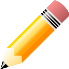 The topic sentence tells the reader the main idea of a paragraph.  It is usually the first sentence, but sometimes it's found in the middle or the end of a paragraph.  Sometimes, the topic sentence can be more than one sentence.The supporting sentences give details or support about the main idea.  These sentences do not talk about other topics, but stay focused on supporting the main idea.The concluding sentence sums up the paragraph or gives a closing thought to bring the paragraph to a clear end.  There are different kinds of paragraphs.  They are either narrative, descriptive, expository, or persuasive.A narrative paragraph tells a story, presenting events in the order that they happened.A descriptive paragraph tells what a person, a place, or thing, or an idea is like.An expository paragraph gives directions or explains information.A persuasive paragraph presents reasons, arguments, and opinions to win over the reader to a certain point of view. Good writers organize paragraphs so that readers can easily understand them.  Common ways to organize paragraphs are: time order, location order, order of importance, cause-effect order, and comparison-contrast order.  Time order/ Chronological paragraphs tell the events in the order in which they happened. Location order paragraphs describe a place.  They may describe things from moving from top to bottom, from left to right, or in a circle. Order of importance paragraphs begin with the least important idea and move towards the most important idea. Cause-Effect Order paragraphs talk about the cause of events and the effects of events.  In other words why an event happened and what happened.  The writer might begin with the cause and then describe the effects or might begin with the effects and then the cause.Comparison-Contrast Order paragraphs introduce something new by comparing or contrasting it with something the reader knows already.  These paragraphs also can show how two things are similar and/or different.Connectives:are words and phrases to link or extend sentences, ideas and paragraphs - Using ConnectivesConnectives are words and sometimes short phrases which we use to link or connect sentences, ideas and sometimes whole paragraphs together. We can also use connectives to introduce quotations or give an example which is particularly useful when building an essay in which you need to provide examples and/or evidence that you are arguing is plausible (believable). We can use connectives to introduce an alternative point of view or add a contrasting example to our work, which has the added bonus of making our writing sound more balanced and objective.Using connectives to extend an idea, sentence or paragraph Examples: Reading widely is an excellent way of developing your creative writing since it allows you to explore another writer's style as it develops on the page. Eating too many sweets is bad for your teeth and what is more can also lead to weight gain over time.       I had a wonderful time when I visited my grandparents’ farm last weekend.    Topic sentenceFirst, Grandma let me milk one of the cows.  After that, Grandpa took me out to plow a field on his tractor.  He even let me sit in the driver’s seat when the engine was off.  On Sunday, we went fishing after doing all the farm chores.Supporting DetailsI hated to leave the farm when the weekend was over.Concluding SentenceFrom America Will Be     By the late 1700s, some Quakers spoke out against slavery.  In the late 1700s, some leaders of the American Revolution argued that slavery did not belong in a nation where “all men are created equal.”  By the 1830s, more and more Americans believed that slavery should end.  These people were called abolitionists.from Danny the Champion of the World by Ronald Dahl     The filling station itself had only two pumps.  There was a wooden shed behind the pumps that served as an office.  There was nothing in the office except and old table and a cash register to put money into.from Lincoln: A Photobiography by Russell Freedman     While the North was free soil, it was hardly a paradise for blacks.  Racial prejudice was a fact of everyday life.  Most Yankee states had enacted strict “black laws.”  In Illinois, Lincoln’s home state, blacks paid taxes but could not vote, hold political office, serve on juries, testify in court, or attend schools.  They had a hard time finding jobs.  Often they sold themselves as “indentures” for a period of twenty years – a form of voluntary slavery – just to eat and have a place to live.from “Blood”     When a blood vessel in the skin is cut, some blood leaks out.  However, platelets soon clump together at the break in the blood vessel.  The platelets give off a substance that causes a tangle of sticky fibers to form.  Platelets, fibers, and trapped blood cells clump together to form a clot…. The clot seals the break in the blood vessel.  The bleeding stops.from Scott Foresman Science     The owl’s wing is somewhat like your arm.  It has the same three parts – the hand, the lower arm, and the upper arm.  The owl can bend its upper arm the way you can bend your upper arm.  The owl flaps its large wings to lift itself into the air.Howeverfurthermoremoreoversimilarlyneverthelessin additionwhat is morein reflectionconsidering thisnonethelesswhilecontrary to thisconsequentlyultimatelyin conclusionin other wordsto recapin summaryto summarisein summationthereforealthoughwhereaswhateverbesideshenceforwardthenyetalternativelysincenotwithstandingparticularlyon might considerespeciallyabove allsignificantlynotablymost notablylikewiseotherwiseunlikeinstead ofon the other handit is noteworthyone should recognisebesideshenceforwarduntilbecauseafteras a consequencesuch asfor exampleillustratingfirstlysecondlythirdlybutafterwardsexceptapart fromtoofurthermoreSimilarlyin additionwhat is moremoreoverequallysince